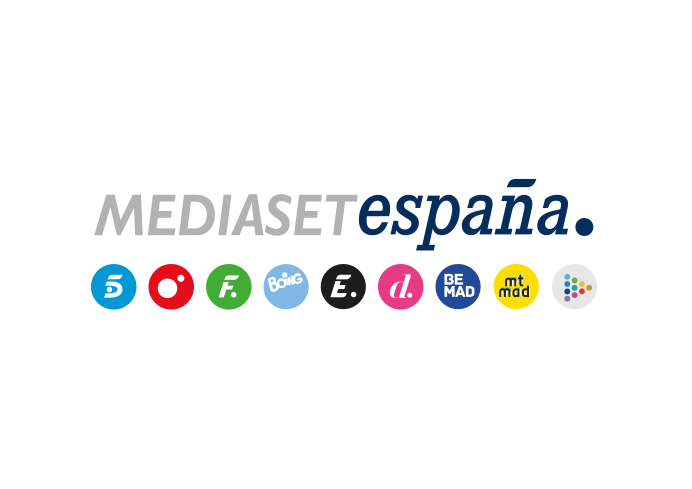 Madrid, 30 de mayo de 2022‘Supervivientes: Conexión Honduras’ lidera su franja a más de 3 puntos de su competidor y concede la victoria del día a TelecincoCasi 1,6M de espectadores y un 16,8% de share siguieron el concurso, que anotó el ‘minuto de oro’ del domingo con 2,1M de espectadores.Creció más de 1 punto en target comercial hasta un 17,9%, con el público más afín en la horquilla de 25 a 34 años, donde superó el 20%.Cuatro se impuso ayer en el total día a La Sexta (5,3% vs. 3,3%) tras superarla en todas las franjas de la jornada sin excepción.Más de 1,5 millones es espectadores y un 16,8% de share volvieron a confirmar a ‘Supervivientes: Conexión Honduras’ como lo más visto en su franja de emisión en la noche dominical. El concurso presentado por Ion Aramendi en Telecinco se impuso al resto de ofertas en su franja y amplió su distancia a 3,1 puntos sobre Antena 3 (13,7%).Mejoró su registro 1,1 puntos entre el público más demandado por los anunciantes, hasta anotar un 17,9% en target comercial, y elevó hasta el 20,3% de share su dato entre los espectadores de 25 a 34 años, sus mayores seguidores. Por el contrario, la serie ‘Infiel’, emitida en Antena 3, alcanzó un 14,7% en total individuos y descendió al 8,7% en target comercial, con sus principales seguidores entre los espectadores mayores de 65 años (24,4%). Además, ‘Supervivientes: Conexión Honduras’ registró el ‘minuto de oro’ de la jornada, a las 23:09 horas con 2,1M de espectadores (15,5%) y el spot más visto del domingo, Toyota, a las 23:09 h. con un 5% de rating publicitario. Por comunidades autónomas, superó la media nacional en Canarias (19,9%), Andalucía (19,7%), Madrid (19,1%) y en el denominado ‘Resto’ (17,5%). Con estos resultados, Telecinco se alzó como la televisión más vista del domingo con un 11,6% de share. De igual forma se impuso en las franjas de prime time (12,1%), late night (21,6%) y day time (11,3%), además de anotarse la victoria de la jornada en el target comercial (11,3%).Cuatro supera a La Sexta en el día y en todas sus franjas Por otro lado, en Cuatro destacó ayer la fortaleza de la doble entrega de ‘Home Cinema’ en la tarde con los largometrajes ‘El último cazador de brujas’ (7,9% y 842.00) y ‘Rescate millonario’ (5,8% y 586.000), con datos superiores a los de su inmediato competidor en su banda de emisión (3,1% y 3,7%). Cuatro se impuso ayer a La Sexta en el total día (5,3% vs. 3,3%), y en todas sus franjas: mañana (5,3% vs. 3,1%), sobremesa (5,7% vs. 3,9%), tarde (6,1% vs. 3,7%), day time (5,6% vs. 3,6%), prime time (4,7% vs. 2,5%) y late night (5,9% vs. 4,4%).